проект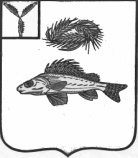   АДМИНИСТРАЦИЯЕРШОВСКОГО МУНИЦИПАЛЬНОГО РАЙОНА САРАТОВСКОЙ ОБЛАСТИПОСТАНОВЛЕНИЕот______________________  № ____________________________г. ЕршовОб утверждении Порядка содержания и ремонта автомобильных дорог общегопользования местного значения Ершовскогомуниципального района	В соответствии с федеральными законами от 06 октября 2003 года № 131-ФЗ «Об общих принципах местного самоуправления в Российской Федерации», от 08 ноября 2007 года № 257-ФЗ «Об автомобильных дорогах идорожной деятельности в Российской Федерации и внесении изменений в отдельные законодательные акты Российской Федерации», руководствуясь Уставом Ершовского муниципального района Саратовской области, администрация Ершовского муниципального района ПОСТАНОВЛЯЕТ:	1. Утвердить :1.1. Порядок содержания и ремонта автомобильных дорог общего пользования местного значения Ершовского муниципального района;1.2. Положение о комиссии по планированию проведения работ по содержанию и ремонту автомобильных дорог общего пользования местногозначения Ершовского муниципального района;1.3. Состав комиссии по планированию проведения работ по содержаниюи ремонту автомобильных дорог общего пользования местного значенияЕршовского муниципального района.	2. Отделу по организационным вопросам, информатизации и взаимодействию с органами местного самоуправления администрации Ершовского муниципального района разместить  настоящее постановление на официальном сайте администрации ЕМР в сети «Интернет». 	3. Контроль за исполнением настоящего  постановления  возложить на          первого заместителя главы администрации Усенина Д.П. 	4. Настоящее постановление вступает в силу с момента его подписания.Глава  администрации                                                                    С.А.ЗубрицкаяПроект постановления вносит первый заместитель главы администрации Ершовского муниципального района  _____________ Д.П.УсенинСОГЛАСОВАНО:Начальник отдела ЖКХ, транспорта и связи		Н.Р.СалиховНачальник отдела правовогообеспеченияи и по взаимодействию с представительным органом	О.В. ГоловатоваНачальник отдела делопроизводства	О.Н. ЧипигоРеестр рассылки :1.Отдел делопроизводства- 1экз.2.Отдел ЖКХ – 2 экз.УТВЕРЖДЕНпостановлением АдминистрацииЕршовского муниципального районаот ______________ № ____ПОРЯДОКсодержания и ремонта автомобильных дорог общего пользования местногозначения Ершовского муниципального района1. Общие положения1.1. Действие настоящего Порядка распространяется на автомобильные дороги общего пользования местного значения, находящиеся в собственности Ершовского муниципального района, соединяющие населенные пункты в границах Ершовского муниципального района, за исключением автомобильных дорог общего пользования федерального, регионального или межмуниципального значения, автомобильных дорог местного значения сельских поселений, частных автомобильных дорог (далее по тексту - автомобильные дороги).1.2. Основные понятия и термины, используемые в настоящем Порядке, установлены Федеральным законом от 08 ноября 2007 года № 257-ФЗ «Обавтомобильных дорогах и дорожной деятельности в Российской Федерации и внесении изменений в отдельные законодательные акты Российской Федерации».1.3. Мероприятия по ремонту и содержанию вновь построенных автомобильных дорог, осуществляются после внесения дороги в Перечень автомобильных дорог общего пользования местного значения Ершовскогомуниципального района.2. Мероприятия по организации и проведению работ по содержанию иремонту автомобильных дорог2.1. Организация и проведение работ по ремонту автомобильных дорог иработ по содержанию автомобильных дорог включают в себя следующиемероприятия:1) оценку технического состояния автомобильных дорог;2) разработку проектов работ по ремонту и содержанию автомобильныхдорог и (или) сметных расчетов стоимости работ по ремонту и содержаниюавтомобильных дорог (далее - проекты и (или) сметные расчеты по ремонту и(или) содержанию автомобильных дорог);3) проведение работ по ремонту и (или) содержанию автомобильныхдорог;4) приемку работ по ремонту и (или) содержанию автомобильных дорог.3. Оценка технического состояния автомобильных дорог3.1. В целях организации планирования работ по содержанию и ремонтуавтомобильных дорог, а также в целях определения соответствия транспортно- эксплуатационных характеристик автомобильных дорог требованиям технических регламентов Администрация Ершовсконо муниципального района обеспечивает проведение оценки технического состояния автомобильных дорог в соответствии с Порядком проведения оценки технического состояния автомобильных дорог, установленным приказом Министерства транспорта Российской Федерации от 27.08.2009 № 150.3.2. Оценка технического состояния автомобильных дорог проводитсяАдминистрацией Ершовского муниципального района либо уполномоченной ей организацией в обязательном порядке два раза в год: в весенний период (для установления технического состояния автомобильных дорог после таяния снега в целях корректировки плана проведения работ по ремонту и содержанию в текущем году) и в осенний период (для установления технического состояния автомобильных дорог в целях формирования плана проведения работ по капитальному ремонту, ремонту и содержанию на очередной год и плановый период).Результаты оценки технического состояния автомобильных дорог оформляются актом осмотра, в котором отражаются выявленные недостатки автомобильной дороги и мероприятия по их устранению. 3.3. Основанием для проведения ремонта автомобильных дорог является несоответствие транспортно- эксплуатационных характеристик автомобильных дорог требованиям технических регламентов.4. Комиссия по планированию проведения работ по содержанию иремонту автомобильных дорог4.1. Комиссия по планированию проведения работ по содержанию и ремонту автомобильных дорог (далее - Комиссия) создается постановлением Администрации Ершовского муниципального района. 4.2. Лицо, осуществляющее оценку технического состояния автомобильных дорог, направляет результаты оценки в Комиссию.4.3. С учѐтом оценки технического состояния автомобильных дорог Комиссия вырабатывает рекомендации о необходимости:проведения ремонта автомобильной дороги;проведения работ по содержанию автомобильной дороги.5. Формирование плана проведения работ по содержанию и ремонтуавтомобильных дорог5.1. По результатам оценки технического состояния автомобильныхдорог, с учѐтом анализа аварийности дорог, а также рекомендации Комиссии,отдел ЖКХ, транспорта и связи Администрации Ершовского муниципального района формирует ежегодный план проведения работ посодержанию и ремонту автомобильных дорог.5.2. При разработке планов проведения работ по ремонту или содержанию автомобильных дорог учитываются следующие приоритеты:1) проведение работ, влияющих на безопасность дорожного движения, втом числе восстановление и замена элементов удерживающих ограждений,дорожных знаков, уборка посторонних предметов с проезжей части, уборкаснега и борьба с зимней скользкостью, ямочный ремонт покрытий;2) проведение работ, влияющих на срок службы элементов автомобильной дороги и входящих в ее состав дорожных сооружений, в том числе восстановление обочин, откосов земляного полотна, элементов водоотвода.5.3. Ежегодный план проведения работ по содержанию и ремонтуавтомобильных дорог утверждается Главой администрации  муниципального района в пределах лимитов бюджетных ассигнований на эти цели.6. Муниципальные программы по ремонту автомобильных дорог.6.1. Администрация муниципального района, с учетом проведенной оценки технического состояния автомобильных дорог, рекомендаций Комиссии при формировании Плана проведения работ, в случае, если отдельные автомобильные дороги требуют значительных финансовых затрат, а также вслучае невозможности финансирования всех мероприятий по ремонту автомобильных дорог в очередном и плановом периоде разрабатывает муниципальную программу по ремонту автомобильных дорог. 6.2. Муниципальная программа по ремонту автомобильных дорог утверждается постановлением Администрации муниципального района.6.3. Мероприятия по ремонту автомобильных дорог, включенные в муниципальную программу, отражаются в Плане проведения работсогласно запланированному году проведения соответствующих работ.7. Заключение муниципальных контрактов и сроки проведения работ посодержанию и ремонту автомобильных дорог7.1. Организация работ по ремонту и содержанию автомобильных дорогосуществляется Администрацией Ершовского муниципального района(далее – Администрация»).7.2. Работы по ремонту и содержанию автомобильных дорог  осуществляются подрядными организациями на основании заключаемых сАдминистрацией  муниципальных контрактов в соответствии с действующим законодательством по итогам проведения торгов (конкурсов, аукционов) или без торгов.7.3. Проведение торгов осуществляется при условии обеспечения лимитами бюджетных обязательств и в сроки, позволяющие проведение своевременно работ по содержанию и ремонту автомобильных дорог.8. Порядок содержания автомобильных дорог8.1. Содержание автомобильных дорог осуществляется в соответствии с требованиями технических регламентов в целях поддержания бесперебойного движения транспортных средств по автомобильным дорогам и безопасных условий такого движения, а также обеспечения сохранности автомобильных дорог.8.2. Основной задачей содержания дорог является осуществление в течение всего года (с учѐтом сезона) комплекса профилактических работ по уходу за дорогами, дорожными сооружениями, а также устранение незначительных деформаций и повреждений конструктивных элементов дорог и дорожных сооружений, в результате которых поддерживается требуемое транспортно-эксплуатационное состояние дорог и дорожных сооружений.8.3. Мероприятия по содержанию автомобильных дорог организуются и осуществляются с учѐтом двух временных периодов: весенне-летне-осеннего и зимнего.В весенне-летне-осенний период, как правило, осуществляются работы, связанные с уходом и устранением незначительных деформаций на проезжейчасти, земляном полотне, элементах обустройства, полосе отвода дороги.В зимний период проводят комплекс мероприятий по обеспечению бесперебойного и безопасного движения на автомобильных дорогах в зимнеевремя, включая очистку дороги от снега, защиту дорог от снежных заносов иборьбу с зимней скользкостью.8.4. Состав и виды работ по содержанию автомобильных дорог определяются в соответствии с Классификацией работ по капитальному ремонту, ремонту и содержанию автомобильных дорог общего пользования и искусственных  сооружений на них, утверждѐнной приказом Министерства транспорта Российской Федерации от 16.11.2012 № 402.8.5. Организации, осуществляющие работы по содержанию автомобильных дорог, перед проведением соответствующих работ принимают меры к обеспечению безопасности для водителей, пассажиров транспортных средств и пешеходов на участке дороги, на котором планируется выполнение работ по содержанию, путѐм установки соответствующих дорожных знаков или иными техническими средствами организации дорожного движения, а такжераспорядительно-регулировочными действиями.8.6. В случае, если работы по содержанию автомобильных дорог могут создать серьѐзную угрозу безопасности дорожного движения, администрациямуниципального района осуществляет следующие действия:разрабатывает совместно с организациями, осуществляющими работы посодержанию автомобильных дорог, схему организации дорожного движения и согласовывает схему с органами государственной инспекции безопасностидорожного движения;принимает постановление о временном ограничении или прекращениидвижения на автомобильной дороге, на которой планируется проведение работ по содержанию, в соответствии с Порядком осуществления временныхограничений или прекращения движения транспортных средств по автомобильным дорогам, утверждѐнным приказом Министерства транспортаРоссийской Федерации от 12.08.2011 № 211;направляет постановление о введѐнном ограничении или прекращении движения в орган государственной инспекции безопасности дорожного движения, а также в организацию, осуществляющую содержание соответствующих участков автомобильных дорог;обеспечивает информирование населения о предстоящем ограничении или прекращении дорожного движения на участке дороги, на которой планируется проведение работ по содержанию, путѐм размещения информации на официальном сайте Администрации Ершовского муниципального района в информационно-телекоммуникационной сети «Интернет» и в средствах массовой информации.8.7. Организации, осуществляющие работы по содержанию автомобильных дорог, в случае, если работы по содержанию автомобильных дорог могут создать серьѐзную угрозу безопасности дорожного движения, приступают к работам после осуществления администрацией муниципального района действий, предусмотренных пунктом 8.6 настоящего Порядка, предварительно установив перед участками автомобильной дороги, на которых предполагается осуществление работ по содержанию, дорожный знак «Дорожные работы», знаки с указанием движения объезда транспортных средств или применяют иные технические средства для обеспечения безопасности дорожного движения, а также устанавливают информационный стенд с указанием начала и окончания работ по содержанию.8.8. Проведение работ по содержанию автомобильной дороги осуществляется организациями в соответствии с проектом и (или) сметным расчѐтом, Планом проведения работ.Работы по содержанию автомобильных дорог осуществляются в соответствии с требованиями технических регламентов, санитарными нормами и правилами, методическими рекомендациями, установленными уполномоченными федеральными органами.8.9. В случае, если подготовительные мероприятия к выполнению работ по содержанию, предусмотренные 8.6 настоящего Порядка, не проводились, ана автомобильной дороге при проведении работ по содержанию возниклипрепятствия для движения транспортных средств в результате обстоятельствнепреодолимой силы, организации, осуществляющие содержание автомобильных дорог, обеспечивают принятие незамедлительных мер поорганизации дорожного движения или временному ограничению либо прекращению движения транспортных средств.8.10. Приѐмка результатов выполненных работ по содержанию автомобильных дорог осуществляется Администрацией муниципального района в соответствии с условиями заключѐнного контракта на их выполнение путѐм оценки уровня содержания автомобильных дорог, проводимой в соответствии с порядком, утверждѐнным приказом Министерства транспорта Российской Федерации от 27.08.2009 № 150.8.12. В приѐмке результатов выполненных работ принимают участие заказчик, организации, осуществившие работы по содержанию автомобильных дорог, представители администрации муниципального района, представители Комиссии и иные лица, в соответствии с заключѐнным контрактом (далее - приѐмочная комиссия). В приѐмке результатов выполненных работ вправе принимать участие депутаты районного Собрания Ершовского муниципального района.8.13. По результатам оценки выполненных работ по содержанию составляется акт о выполненных работах установленной формы, в которомотражается,  какие работы на автомобильной дороге (участке автомобильнойдороги) произведены, качество выполненных работ, а также недостатки выполненных работ.8.14. Организациями, осуществившими работы по содержанию автомобильной дороги, в случае, если в акте о выполненных работах по содержанию автомобильной дороги имеется отметка о некачественно выполненных работах, недостатки выполненных работ должны быть устранены в сроки, указанные в контракте.8.15. В случае, если в контракте сроки устранения недостатков выполненных работ не отражены, организация, осуществившая работы по содержанию автомобильной дороги, устраняет недостатки выполненных работ в разумные сроки, определяемые заказчиком по согласованию с приѐмочной комиссией.9. Порядок ремонта автомобильных дорог9.1. Ремонт автомобильных дорог осуществляется в соответствии с требованиями технических регламентов в целях поддержания бесперебойного движения транспортных средств по автомобильным дорогам и безопасных условий такого движения, а также обеспечения сохранности автомобильных дорог.9.2. Состав и виды работ по ремонту автомобильных дорог определяются в соответствии с Классификацией работ по капитальному ремонту, ремонту и содержанию автомобильных дорог общего пользования и искусственных сооружений на них, утверждѐнной приказом Министерства транспорта Российской Федерации от 16.11.2012 № 402.9.3. Основные мероприятия по ремонту автомобильных дорог проводятсяв весенне-летне-осенний период.9.4. Проведение работ по ремонту автомобильной дороги осуществляетсяорганизациями в соответствии с проектом и (или) сметным расчѐтом, Планом проведения работ.Работы по ремонту автомобильных дорог осуществляются в соответствиис требованиями технических регламентов, санитарными нормами и правилами, методическими рекомендациями, установленными уполномоченными федеральными органами.9.5. В случае проведения работ по ремонту автомобильных дорог организации, осуществляющие ремонт, обеспечивают проведение работ посодержанию участков автомобильных дорог или их отдельных элементов,находящихся в стадии ремонта, а также участков временных дорог, подъездов, съездов, объездов, используемых для организации движения транспортных средств в зоне проведения работ.9.6. Приѐмка результатов выполненных работ по ремонту автомобильных дорог осуществляется в соответствии с условиями заключѐнного контракта на их выполнение.9.7. В приѐмке результатов выполненных работ принимают участие заказчик, организации, осуществившие работы по ремонту, представители администрации муниципального района, представители Комиссии и иные лица, в соответствии с заключѐнным контрактом. В приѐмке результатов выполненных работ вправе принимать участие депутаты районного Собрания Ершовского муниципального района.9.8. По результатам оценки выполненных работ по ремонту составляется акт о выполненных работах установленной формы, в котором отражается, какие работы на автомобильной дороге (участке автомобильной дороги) произведены, качество выполненных работ, а также недостатки  выполненных работ.9.9. Организациями, осуществившими работы по ремонту автомобильной дороги, в случае, если в акте о выполненных работах по ремонту автомобильной дороги имеется отметка о некачественно выполненных работах, недостатки выполненных работ должны быть устранены в сроки, указанные в контракте на их выполнение.9.10. В случае, если в контракте сроки устранения недостатков выполненных работ не отражены, организация, осуществившая работы по ремонту автомобильной дороги, устраняет недостатки выполненных работ в разумные сроки, определяемые заказчиком по согласованию с приѐмочной комиссией.УТВЕРЖДЕНОпостановлением АдминистрацииЕршовского муниципального районаот ____________ № _____ПОЛОЖЕНИЕо комиссии по планированию проведения работ по содержанию и ремонтуавтомобильных дорог общего пользования местного значения Ершовского муниципального района1. Общие положения1.1. Комиссия по планированию проведения работ по содержанию и ремонту автомобильных дорог общего пользования местного значения Ершовского муниципального района (далее - комиссия) является постоянно действующим коллегиальным органом, уполномоченным осуществлять деятельность по разработке проектов планов проведения работ по содержанию и ремонту автомобильных дорог проведения работ по содержанию и ремонту автомобильных дорог общего пользования местного значения Ершовского муниципального района (далее - автомобильные дороги).1.2. В своей деятельности комиссия руководствуется Конституцией Российской Федерации, федеральными законами, указами Президента Российской Федерации, постановлениями Правительства Российской Федерации, нормативно-технической документацией, утвержденной соответствующими министерствами и ведомствами, нормативно-правовымиактами Ершовского муниципального района, настоящим Положением.1.3. Комиссия не является юридическим лицом, создается, реорганизуетсяи ликвидируется постановлением Администрации муниципального района.2. Цели и задачи комиссии2.1. Комиссия создана с целью планирования проведения работ по содержанию и ремонту автомобильных дорог.2.2. Основными задачами комиссии являются:разработка рекомендаций о необходимости проведения работ по содержанию и ремонту автомобильных дорог по результатам проведения оценки технического состояния автомобильных дорог;формирование проектов планов проведения работ по ремонту и содержанию автомобильных дорог.3. Права комиссии3.1. В соответствии с возложенными задачами комиссия имеет право:взаимодействовать с государственными органами, общественными объединениями и другими организациями в сфере решения вопросов о надлежащем состоянии автомобильных дорог;запрашивать и получать от государственных, общественных и других организаций информацию, необходимую для реализации задач комиссии;принимать участие в приемке результатов выполненных работ по ремонту исодержанию автомобильных дорог, по итогам которых вносить предложенияГлаве администрации муниципального района по корректировке планов проведения работ по ремонту и содержанию автомобильных дорог.4. Организация деятельности комиссии4.1. Комиссия формируется из специалистов Администрации муниципального района, представителей поселений на территории которых имеются автомобильные дороги общего пользования местного значения Ершовского  муниципального района.4.2. Председателем комиссии является первый заместитель главы администрации, курирующий дорожную деятельность, в его отсутствие руководство деятельностью комиссии осуществляет заместитель председателя комиссии.4.3. Формы работы комиссии:4.3.1. Основной формой работы комиссии является проведение заседаний. Заседания комиссии проводятся в обязательном порядке два раза в год по результатам проведения технической оценки автомобильных дорог:в весенний период, после установления технического состояния автомобильных дорог после таяния снега, в целях корректировки плана проведения работ по капитальному ремонту, ремонту и содержанию автомобильных дорог в текущем году;в осенний период, после установления технического состояния автомобильных дорог, в целях формирования проекта плана проведения работ по ремонту и содержанию автомобильных дорог на очередной и плановый периоды;4.3.2. Проведение, по мере необходимости, выездных проверок с целью участия в приемке результатов выполненных работ по ремонту и содержанию автомобильных дорог;4.3.3. Во время заседания комиссии секретарем ведется протокол, копии протокола в десятидневный срок направляются заинтересованным лицам.4.4. Заключение комиссии считается правомочным, если за него проголосовали не менее 2/3 членов комиссии, принявших участие в рассмотрении представленных результатов оценки технического состоянияавтомобильных дорог. В случае равенства голосов право решающего голосапринадлежит председательствующему на заседании комиссии.5. Ответственность комиссии5.1. Комиссия несет ответственность за незаконность и необоснованностьпринятых решений.5.2. Члены комиссии несут дисциплинарную ответственность за некачественное и несвоевременное выполнение обязанностей, возложенныхданным Положением.УТВЕРЖДЕНпостановлением АдминистрацииЕршовского муниципального районаот ______________ № _____СОСТАВкомиссии по планированию проведения работ по содержанию и ремонтуавтомобильных дорог общего пользования местного значения Ершовского муниципального районаУсенин Д.П.. – первый заместитель Главы администрации, председатель комиссии;Салихов Н.Р. –начальник отдела ЖКХ, транспорта и связи администрации, заместитель председателя комиссии;Капанина С.А. – заместитель начальника отдела ЖКХ, транспорта и связиадминистрации муниципального района, секретарь комиссии.Члены комиссии:Журавлева Г.А. – главный специалист отдела ЖКХ, транспорта и связиадминистрации муниципального района;Пучков В.А. – директор МУП «Городское хозяйство»;Сагателян Ж. А. – директор ООО «ДРСУ» (по согласованию);Прохоренко В.В. - глава Антоновского МО (по согласованию);Полещук М.А. - глава администрации Декабристского МО (по согласованию);Борисенко Г.Г. -  Глава Кушумского МО (по согласованию);Яковлев С.И. - и.о. Главы Марьевского МО (по согласованию);Лосева Т.Ю. - глава Миусского МО (по согласованию);Солоп В.В. - глава Новорепинское МО (по согласованию);Кузнецова Е.Ю. - и.о. главы Новокраснянского МО (по согласованию);Королева Н. А. - и.о главы Новосельского МО (по согласованию);Писарева Е.Н. - глава Перекопновского МО (по согласованию);Проскурнина И.П. - глава администрации Чапаевского МО (по согласованию).